EVALUACIÓN DIAGNÓSTICAMONTAJE DE EQUIPOS Y SISTEMAS INDUSTRIALESNombre: ____________________________________________    Fecha: ______________                                                                                  Nivel de logro:  La siguiente evaluación diagnóstica tiene por objetivo identificar tus conocimientos previos acerca del montaje de equipos y sistemas industriales. Para obtener tu nivel de logro de la evaluación, se considerarán los siguientes niveles: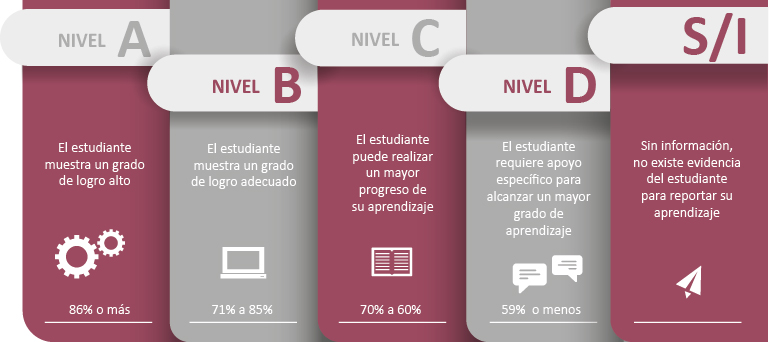 Fuente: Criterios de evaluación, calificación y promoción de estudiantes de 1° básico a 4° año medio – UCE.INSTRUCCIONESDesarrolla la evaluación diagnóstica de manera individual.Lee atentamente las preguntas antes de contestar.Dispones de 30 minutos para responder.ITEM 1. PREGUNTAS DE DESARROLLO (6 puntos)Nombra 3 tipos de elementos comunes en las instalaciones de sistemas neumáticos. Explica con tus palabras ¿Cuál es la función de un compresor neumático?Explica con tus palabras ¿Qué entiendes por desalineamiento?ITEM 2. IDENTIFICAR Y EXPLICAR (2 puntos)De la siguiente imagen ¿Puedes explicar a qué tipo de desalineación corresponde, y qué dirección tiene? ¿Vertical u horizontal?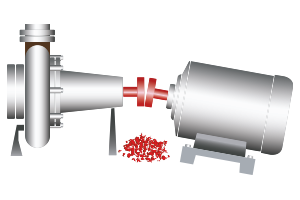 https://www.cedesa.com.mx/contenidos/subfamilia/alineadores/recursos/Causes_coup_wear_03.pngITEM 3. TÉRMINOS PAREADOS (4 puntos)Identifica el concepto de la columna de la derecha, según la definición presentada en la columna izquierda. Establece la relación indicando el número que le corresponda.NIVELES DE LOGROCOMENTARIOS1. 2.3. Desalineación:Dirección:1.Es un instrumento que permite medir distancias exteriores, interiores, y profundidades.______Manómetro2.Tipo de desalineación que mantiene el mismo ángulo entre los ejes de las máquinas, pero no son colineales______Pie de metro, Vernier o pie de Rey3.Es un instrumento que permite medir presiones relativas sobre la presión atmosférica______Vacuómetro4.Es un instrumento que permite medir presiones relativas bajo la presión atmosférica______Desalineación angular______Desalineación paralelaPUNTAJE121110987654321%100918375665850413325168NIVEL DE LOGROAABBCDDDDDDD